Tjekliste til sikkerhedsgennemgang af den interne færdselAfdeling/dato:	Sikkerhedsgennemgang udført:	Ansvarlig for gennemgang:	Dato:Emne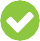 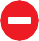 BemærkningUdført/datoOpmærkning, skilte, spejleEr opmærkning intakt på: Gulve indendørs?Asfalt og belægning udendørs?Er opmærkning intakt på: Gulve indendørs?Asfalt og belægning udendørs?Er opmærkning intakt på: Gulve indendørs?Asfalt og belægning udendørs?Er der gamle streger, der skal fjernes?Respekteres opmærkning af: Oplagspladser og friholdelsesarealer? Arbejdsområder?Køre- og gåveje?Fodgængerfelter, hajtænder m.v.? Parkeringspladser?Respekteres opmærkning af: Oplagspladser og friholdelsesarealer? Arbejdsområder?Køre- og gåveje?Fodgængerfelter, hajtænder m.v.? Parkeringspladser?Respekteres opmærkning af: Oplagspladser og friholdelsesarealer? Arbejdsområder?Køre- og gåveje?Fodgængerfelter, hajtænder m.v.? Parkeringspladser?Respekteres opmærkning af: Oplagspladser og friholdelsesarealer? Arbejdsområder?Køre- og gåveje?Fodgængerfelter, hajtænder m.v.? Parkeringspladser?Respekteres opmærkning af: Oplagspladser og friholdelsesarealer? Arbejdsområder?Køre- og gåveje?Fodgængerfelter, hajtænder m.v.? Parkeringspladser?Er skilte intakte og synlige?Er spejle intakte?Lys og lydFungerer lys- og lydsignaler?Benyttes manuelle lydsignaler som aftalt (fx at dytte)?Respekteres signalerne?UdsynEr udsynet hindret ved:Færdsel gennem porte og døre? Færdsel omkring hjørner og sving?Færdsel ud fra reoler, pallestabler, maskiner m.v.?Er udsynet hindret ved:Færdsel gennem porte og døre? Færdsel omkring hjørner og sving?Færdsel ud fra reoler, pallestabler, maskiner m.v.?Er udsynet hindret ved:Færdsel gennem porte og døre? Færdsel omkring hjørner og sving?Færdsel ud fra reoler, pallestabler, maskiner m.v.?Er udsynet hindret ved:Færdsel gennem porte og døre? Færdsel omkring hjørner og sving?Færdsel ud fra reoler, pallestabler, maskiner m.v.?Reoler og pallestablerEr reolerne intakte mht.:Skilte med maks. tilladt vægt?Fastgørelse i gulv eller væg?Beskyttede endestiger (autoværn/forstærkning)?Låsestifter korrekt anbragt?Er stabling i reoler/direkte ovenpå hinanden sikker uden risici for nedstyrtende genstande?KranarbejdeEr der udsyn ved kranarbejde i forhold til gående? Respekteres gåendes ”Ingen adgang” til kranområdet?Er der udsyn ved kranarbejde i forhold til gående? Respekteres gåendes ”Ingen adgang” til kranområdet?Orden, ryddelighed og køretøjerEr færdselsveje ryddelige?Er gulve unødvendig våde og glatte?Er dæk og bremser på køretøjer i orden?Er lys, spejle, advarselstrekant m.m. på køretøjer i orden?Er færdselsveje ryddelige?Er gulve unødvendig våde og glatte?Er dæk og bremser på køretøjer i orden?Er lys, spejle, advarselstrekant m.m. på køretøjer i orden?Er færdselsveje ryddelige?Er gulve unødvendig våde og glatte?Er dæk og bremser på køretøjer i orden?Er lys, spejle, advarselstrekant m.m. på køretøjer i orden?Er færdselsveje ryddelige?Er gulve unødvendig våde og glatte?Er dæk og bremser på køretøjer i orden?Er lys, spejle, advarselstrekant m.m. på køretøjer i orden?Instruktion og færdselsreglerEr nyansatte instrueret i færdselsregler?Kendes færdselsreglerne (vigepligt, hastighed, signaler, kørsel med høje læs m.v.)?Følges færdselsreglerne?Reageres der, hvis overtrædelser ses?Lovpligtige uddannelser og eftersynHar medarbejderne de lovpligtige uddannelser?Er der foretaget de lovpligtige eftersyn (trucks, kraner, hejseredskaber, pallereoler m.v.)?